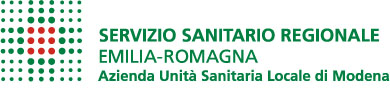 allegato1          MODELLO – AUTOCERTIFICAZIONE      (da allegare al Curriculum Vitae)DOMANDA DI PARTECIPAZIONE A PUBBLICA SELEZIONE.Il/La sottoscritto/a: ___________________________________________________________________________Codice Fiscale: _______________________ Nato a ______________________________ il __/__/____  prov. __Residente a:_________________________ prov. __  indirizzo __________________________________ n. ____Email: ____________________________________  PEC:  ___________________________________________        CHIEDEdi essere ammesso/a partecipare al seguente avviso di mobilità volontaria ai sensi dell’Art. 30 D. Lgs. 165/2001 e s.m.i.: ____________________________________________________________ bandito dall’Azienda USL di Modena.A tal fine, ai sensi della normativa vigente in materia di semplificazione amministrativa (Testo Unico in materia di documentazione amministrativa D.P.R. N° 445/28.12.2000), nella piena consapevolezza delle sanzioni previste per il caso in cui dovesse esserne riscontrata la falsità, ai sensi degli artt. 496 e 640 del Codice Penale e dell’art. 76 del Testo Unico in materia di documentazione amministrativa D.P.R. N° 445/28.12.2000, sotto la sua personale responsabilità         DICHIARA(Barrare la parte che non interessa)CITTADINANZAdi essere/non essere cittadino italiano;di essere/non essere cittadino degli Stati membri della Unione Europea o extraeuropea nelle ipotesi consentite dalla legge e di:godere/ non godere dei diritti civili e politici anche negli Stati di appartenenza o di provenienza;essere/non essere in possesso di tutti gli altri requisiti previsti per i  cittadini italiani per partecipare alla presente selezione;di avere/non avere una adeguata conoscenza della lingua italiana;GODIMENTO DEI DIRITTI CIVILI E POLITICI E ISCRIZIONE NELLE LISTE ELETTORALIdi godere/non godere dei diritti civili e politici;di essere/non essere escluso dall’elettorato politico attivo; di essere iscritto nelle liste elettorali del Comune di _________________________________  Prov. _____        di non essere iscritto o di essere stato cancellato dalle liste elettorali per i seguenti motivi:________________________________________________________________________________________________________________________________________________________________________________________________________________CONDANNE PENALIdi avere/non aver riportato condanne penali per i reati previsti nel capo I del titolo II del libro secondo del Codice Penale(art. 35 bis D. Lgs. 165/2001) di essere/non essere stati condannati a pene accessorie comportanti l’interdizione/l’incapacità di contrarre con la pubblica amministrazioneIn caso di condanne subite, precisare quali  	                            di avere/non aver riportato condanne penali per i reati di cui agli artt. 600 bis, 600 ter, 600 quater, 600 quinquies e 609 undecies c.p. ovvero di avere/non aver riportato sanzioni interdittive di attività che comportino contatti diretti e regolari con minori (da compilare in caso di selezioni aventi ad oggetto figure professionali che hanno contatto diretto con minori)In caso di condanne/sanzioni subite, precisare quali  	4)         SANZIONI E PROCEDIMENTI DISCIPLINARIdi avere/non avere riportato, nei due anni precedenti la data di scadenza del presente avviso, sanzioni disciplinari e di avere/non avere procedimenti disciplinari in corso per fatti che prevedono l’applicazione di sanzioni disciplinare superiore alla censura.In caso di sanzioni disciplinari subite e/o di procedimenti disciplinari in corso, precisare quali 	______________                            5)         DI ESSERE, RISPETTO AGLI OBBLIGHI MILITARI, NELLA SEGUENTE POSIZIONE (Per i soli candidati di sesso maschile nati prima del 1986) __________________________________________6)          SERVIZI PRESSO PUBBLICA AMMINISTRAZIONEdi essere/non essere stato dichiarato decaduto, dispensato, destituito o licenziato dall’impiego presso una Pubblica Amministrazione;In caso di dispensa/decadenza/destituzione/licenziamento precisare da quale Amministrazione ____________________________________________________________________________di essere in servizio con rapporto di lavoro a tempo indeterminato presso la seguente Azienda/il seguente Ente del SSN o altra Pubblica Amministrazione: ______________________________________________________________________________________di avere/non avere diritto alla priorità prevista dall’art. 30 comma 2-bis D. Lgs. 165/01 in quanto attualmentein posizione di comando o di fuori ruolo presso codesta Azienda;  7) TITOLI DI STUDIO e ISCRIZIONE AGLI ORDINI PROFESSIONALIdi essere	in possesso del seguente titolo di studio:conseguito presso                                                                                                 _____________________                                                                                                                                                             con sede in	                 Prov   ____                  nell’anno	                  (se il titolo di studio è stato conseguito all’estero, allegare la dichiarazione rilasciata dall’autorità competente che tale titolo è riconosciuto quale equipollente al titolo di studio richiesto per la partecipazione alla presente selezione);di essere	in possesso del seguente titolo di specializzazione:conseguito presso                                                                                                 _____________________                                                                                                                                                             con sede in	                      Prov ____                                                                             nell’anno	     (se il titolo di studio è stato conseguito all’estero, allegare la dichiarazione rilasciata dall’autorità competente che tale titolo è riconosciuto quale equipollente al titolo di studio richiesto per la partecipazione alla presente selezione)                                               di essere	in possesso degli ulteriori titoli di studio sottoindicati (es: master, dottorati)conseguito presso                                                                                                 _____________________                                                                                                                                                             con sede in         	                     Prov   _____                      nell’anno	                                                                                                                       di essere	in possesso della seguente abilitazione professionale:conseguita presso                                                                                                 _____________________                                                                                                                                                             con sede in	                             Prov.   	  nell’anno	                                                                                                                        di essere iscritto all’Albo dell’Ordine Professionale di _______________________________dal __________________  iscrizione n° ____________________                                                                                                                                                                  8) INQUADRAMENTO NEL PROFILO PROFESSIONALE RICHIESTO DAL BANDOdi essere	inquadrato nel seguente profilo professionale:______________________________________________________________________________DI ESPRIMERE IL CONSENSO AFFINCHÈ I DATI PERSONALI FORNITI CON LA PRESENTE DOMANDA POSSANO ESSERE TRATTATI NEL RISPETTO DEL D.LGS 196/2003 E REGOLAMENTO EUROPEO 679/2016 (NORMATIVA SULLA PRIVACY).DI AVER PRESO VISIONE DI TUTTE LE CLAUSOLE DI CUI AL BANDO RELATIVO ALLA SELEZIONE IN OGGETTO E DI ACCETTARLE.Di comunicare che l’indirizzo di posta elettronica ed il numero telefonico/cellulare al quale dovranno essere inviate le comunicazioni relative al presente concorso sono i seguenti:Posta elettronica/PEC	 	                                Cellulare	 	                               Il sottoscritto si impegna, inoltre, a comunicare tempestivamente le successive ed eventuali variazioni dei dati di contatto di cui sopra.L’Amministrazione è sollevata da qualsiasi responsabilità qualora il destinatario risultasse irreperibile al recapito indicato, anche per variazioni non comunicate.Data	 		Firma   	         Allegati:Fotocopia del documento di riconoscimento in corso di validità;Curriculum formativo e professionaleAltra documentazione allegata